INDICAÇÃO Nº                                620/11“Limpeza e roçagem do mato em área pública localizada na Rua 23 de outubro, no bairro 31 de março”. INDICA ao Senhor Prefeito Municipal, na forma regimental, determinar ao setor competente que proceda à limpeza e roçagem do mato em área pública localizada na Rua 23 de outubro, no bairro 31 de março.Justificativa:Diversos Munícipes procuraram este vereador solicitando providências no sentido de executar a limpeza e roçagem do mato na área acima mencionada, pois há grande acúmulo de mato, podendo se tornar um criadouro de insetos e animais peçonhentos (escorpiões, cobras, ratos e baratas) e do Aedes aegypti (mosquito do dengue)Informo ainda que, o local serve de passagem para os pais e alunos que utilizam a passagem como acesso para chegarem ao posto médico e também a escola. (Segue fotos em anexo)Plenário “Dr. Tancredo Neves”, em 16 de fevereiro de 2011.ANÍZIO TAVARES-Vereador/Vice-Presidente-(Fls.- 02 – Limpeza e roçagem do mato em área pública localizada na Rua 23 de outubro, no bairro 31 de março).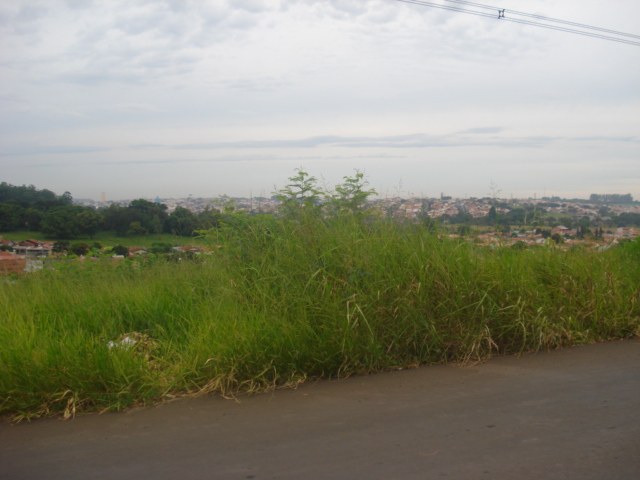 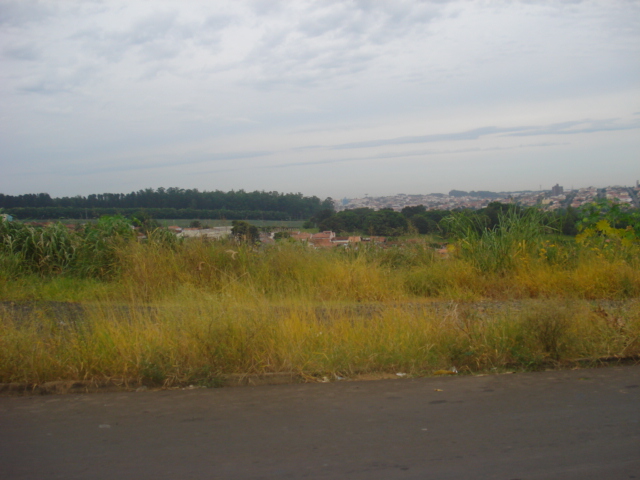 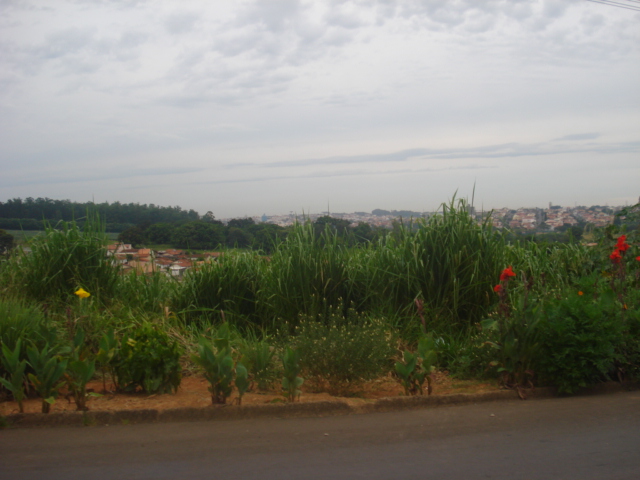 